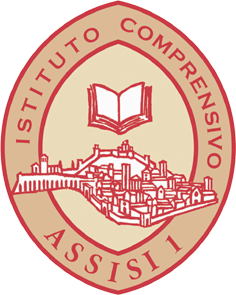 Ai genitori degli alunniScuole dell’infanzia e scuole primariei OGGETTO: Estensione programma di Test antigenici fascia età 0-11 anni al 31marzo 2022 Si comunica che la Giunta regionale, facendo seguito alle note prot. n. 13668 del 13.09.2021 e prot. n. 18666 del 31.12.2021, ha disposto l’estensione del programma di test antigenici, per i minori iscritti ai servizi socioeducativi per la prima infanzia pubblici e privati e alle scuole statali e paritarie fino all’undicesimo anno di età (Fascia 0-11 anni), fino al 31 marzo 2022.La Dirigente Scolastica Profssa Grazia Maria Cecconi